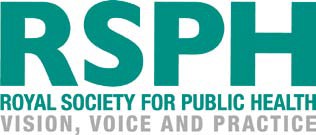 RSPH Candidate Evidence Portfolio Front Sheet